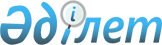 О внесении изменения в постановление акимата Актюбинской области от 10 мая 2007 года N 156
					
			Утративший силу
			
			
		
					Постановление Акимата Актюбинской области от 16 ноября 2007 года № 369. Зарегистрировано Департаментом юстиции Актюбинской области 3 декабря 2007 года № 3230. Утратило силу постановлением акимата Актюбинской области от 24 декабря 2013 года № 416     Сноска. Утратило силу постановлением акимата Актюбинской области от 24.12.2013 № 416.

      В соответствии со статьями 27, 37 Закона Республики Казахстан от 23 января 2001 года N 148 "О местном государственном управлении в Республике Казахстан" акимат области ПОСТАНОВЛЯЕТ:

      1. Внести в постановление акимата Актюбинской области N 156 от 10 мая 2007 года "Об оказании дополнительной помощи семьям, имеющим детей - инвалидов до шестнадцати лет" следующее изменение:
      пункт 2.1 исключить.

      2. Настоящее постановление вводится в действие по истечении 10 календарных дней после первого официального опубликования.



					© 2012. РГП на ПХВ «Институт законодательства и правовой информации Республики Казахстан» Министерства юстиции Республики Казахстан
				
      Аким области
